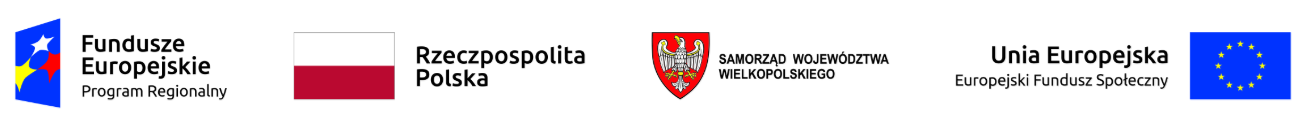 Konin, 3 grudnia 2018 r.Efektywny powrót na rynek pracy!Zapraszamy do udziału w projekcie osoby bezrobotne powyżej 30. roku życia, które chcą podnieść swoje kompetencje zawodowe lub zdobyć nowe kwalifikacje. Uczestnikom projektu zapewniamy dobrej jakości szkolenia zawodowe i komputerowe, poradnictwo zawodowe oraz pośrednictwo pracy. Oferujemy płatne staże oraz stypendia zawodowe, zapewniamy catering, materiały szkoleniowe i ubezpieczenie NNW. Do udziału w projekcie zapraszamy także osoby niepełnosprawne. Główny celem projektu jest podniesienie zdolność do zatrudnienia 60 uczestników projektu (36 kobiet i 24 mężczyzn), osób bezrobotnych, poszukujących pracy i biernych zawodowo, defaworyzowanych na rynku pracy, zamieszkujących obszar województwa wielkopolskiego - wiejskich obszarów funkcjonalnych wymagających wsparcia procesów rozwojowych podregionu konińskiego poprzez indywidualną i kompleksową aktywizację zawodową. Projekt kierowany jest do osób z powiatów: konińskiego, słupeckiego, tureckiego i kolskiego zamieszkujących na terenie poniższych gmin: Babiak – gmina wiejska; Chodów – gmina wiejska; Dąbie; Grzegorzew – gmina wiejska; Kłodawa; Koło – gmina wiejska; Koło; Kościelec – gmina wiejska; Olszówka – gmina wiejska; Osiek Mały – gmina wiejska; Przedecz; Grodziec – gmina wiejska; Kleczew, Rychwał; Skulsk – gmina wiejska; Sompolno; Wierzbinek – gmina wiejska; Wilczyn – gmina wiejska; Słupca; Słupca – gmina wiejska; Zagórów; Lądek – gmina wiejska; Orchowo – gmina wiejska; Ostrowite – gmina wiejska; Powidz – gmina wiejska; Strzałkowo – gmina wiejska; Brudzew – gmina wiejska; Dobra; Kawęczyn – gmina wiejska; Malanów – gmina wiejska; Przykona – gmina wiejska; Tuliszków; Turek; Turek – gmina wiejska; Władysławów – gmina wiejska.  Działania w projekcie: Identyfikacja potrzeb osób pozostających bez zatrudnienia, w tym diagnozowanie potrzeb szkoleniowych i możliwości doskonalenia zawodowego oraz opracowanie dla każdego Uczestnika Projektu Indywidualnego Planu Działania,Pośrednictwo pracy,Grupowe poradnictwo zawodowe, w tym wsparcie doradcze,Szkolenia w celu podniesienia, uzupełnienia lub zmiany kwalifikacji zawodowych, dopasowane do indywidualnych predyspozycji, wykształcenia i potrzeb Uczestnika Projektu oraz możliwości zatrudnienia w regionie,Szkolenia komputerowe ECDL Base obejmujące podstawy pracy z komputerem, podstawy pracy w sieci, przetwarzanie tekstów oraz arkusze kalkulacyjne zakończone egzaminem oraz wydaniem certyfikatu,3-miesięczne, płatne staże zawodowe zgodne z odbytym szkoleniem.Okres realizacji: 1.07.2018 – 30.04.2019 Wartość projektu: 440 678,08 złKontakt:Agnieszka Michońska-SkomraKoordynator Regionalnego Projektutel. + 48 510 488 157e-mail: askomra@jcgroup.plwww.jcgroup.pl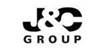 